Offene Fragen  Fachpraktiker*innen
„Verzug“Aufgabe: Bitte beantworten Sie mit Hilfe der Wortwolke die nachfolgenden Fragen:

1. Welche drei Verzugsarten gibt es?
______________________________
______________________________
______________________________

2. Was versteht man unter Lieferungsverzug?
______________________________
______________________________
______________________________
______________________________
______________________________
______________________________

3. Welche Rechte hat der Käufer bei Lieferungsverzug?
__________________________________________________________________________________
__________________________________________________________________________________
__________________________________________________________________________________
__________________________________________________________________________________

4. Unter welcher Voraussetzung kann der Käufer beim Lieferungsverzug vom Vertrag zurücktreten?
__________________________________________________________________________________
__________________________________________________________________________________
__________________________________________________________________________________

5. Was versteht man unter Annahmeverzug?
__________________________________________________________________________________
__________________________________________________________________________________
__________________________________________________________________________________
6. Was kann der Verkäufer mit der Ware machen, wenn der Käufer sie nicht annimmt?
__________________________________________________________________________________
__________________________________________________________________________________
__________________________________________________________________________________

7. Welche weiteren Rechte hat der Verkäufer bei Annahmeverzug?
__________________________________________________________________________________
__________________________________________________________________________________
__________________________________________________________________________________

8. Was versteht man unter „Zahlungsverzug“?
__________________________________________________________________________________
__________________________________________________________________________________
__________________________________________________________________________________

9.Welche Rechte hat der Verkäufer beim Zahlungsverzug ohne Erteilung einer Nachfrist?
__________________________________________________________________________________
__________________________________________________________________________________
__________________________________________________________________________________

10. Welche Rechte hat der Verkäufer nur bei Erteilung einer Nachfrist?
__________________________________________________________________________________
__________________________________________________________________________________
__________________________________________________________________________________

11. Welche rechtlichen Möglichkeiten haben alle Verzugsarten gemeinsam?
__________________________________________________________________________________
__________________________________________________________________________________
__________________________________________________________________________________

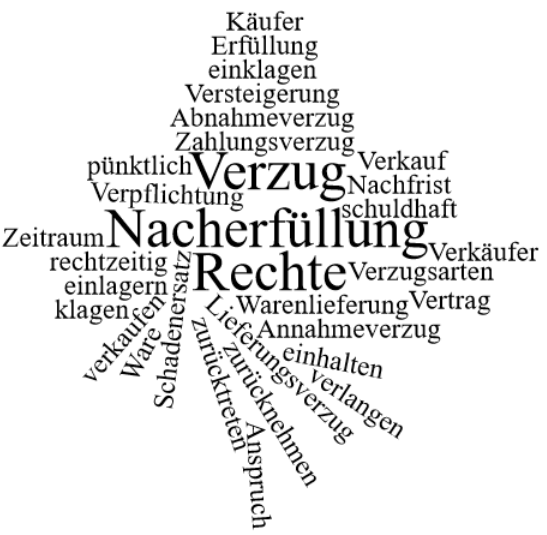 